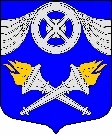 МУНИЦИПАЛЬНЫЙ СОВЕТВНУТРИГОРОДСКОГОМУНИЦИПАЛЬНОГО ОБРАЗОВАНИЯСАНКТ-ПЕТЕРБУРГАМУНИЦИПАЛЬНЫЙ ОКРУГ №75№ 32 от 25 октября 2016 г.         РЕШЕНИЕО внесении изменений в Решение Муниципального Совета внутригородского муниципального образования Санкт-Петербурга муниципальный округ № 75 от 28.06.2016 г. № 14В соответствии с частью 1 статьи 48 Федерального закона от 06.10.2003 № 131-ФЗ «Об общих принципах организации местного самоуправления в Российской Федерации», с Законом Санкт-Петербурга от 21.06.2006 № 348-54 «О Реестре муниципальных должностей в Санкт-Петербурге, Реестре должностей муниципальной службы в Санкт-Петербурге и предельных нормативах размеров оплаты труда депутатов муниципальных советов внутригородских муниципальных образований Санкт-Петербурга, членов выборных органов местного самоуправления в Санкт-Петербурге, выборных должностных лиц местного самоуправления в Санкт-Петербурге, председателей избирательных комиссий внутригородских муниципальных образований Санкт-Петербурга, осуществляющих свои полномочия на постоянной основе, муниципальных служащих в Санкт-Петербурге»,Муниципальный Совет р е ш и л:1.Внести следующие изменения в Решение Муниципального Совета внутригородского муниципального образования Санкт-Петербурга муниципальный округ № 75 от 28.06.2016 г. № 14 «Об утверждении перечня муниципальных должностей и должностей муниципальной службы Муниципального Совета внутригородского муниципального образования Санкт-Петербурга муниципальный округ № 75, при назначении на которые граждане и при замещении которых,  муниципальные служащие обязаны представлять сведения о своих доходах, об имуществе и обязательствах имущественного характера, а также сведения о доходах, об имуществе и обязательствах имущественного характера своих супруги (супруга) и несовершеннолетних детей»:1) пункт 3 Решения исключить.2. Внести следующие изменения в Перечень муниципальных должностей Муниципального Совета внутригородского муниципального образования Санкт-Петербурга муниципальный округ № 75, при замещении которых муниципальные служащие обязаны представлять сведения о своих доходах, об имуществе и обязательствах имущественного характера, а также сведения о доходах, об имуществе и обязательствах имущественного характера своих супруги (супруга) и несовершеннолетних детей, утвержденного Решением Муниципального Совета внутригородского муниципального образования Санкт-Петербурга муниципальный округ № 75 от 28.06.2016 г. № 14 «Об утверждении перечня муниципальных должностей и должностей муниципальной службы Муниципального Совета внутригородского муниципального образования Санкт-Петербурга муниципальный округ № 75, при назначении на которые граждане и при замещении которых,  муниципальные служащие обязаны представлять сведения о своих доходах, об имуществе и обязательствах имущественного характера, а также сведения о доходах, об имуществе и обязательствах имущественного характера своих супруги (супруга) и несовершеннолетних детей»:1) слова «Глава муниципального образования» заменить словами «Глава муниципального образования, исполняющий полномочия председателя муниципального совета»;2) слова «Заместитель главы муниципального образования» заменить словами «Заместитель главы муниципального образования».3. Внести следующие изменения Перечень должностей муниципальной службы Муниципального Совета внутригородского муниципального образования Санкт-Петербурга муниципальный округ № 75, при назначении на которые граждане и при замещении которых муниципальные служащие обязаны представлять сведения о своих доходах, об имуществе и обязательствах имущественного характера, а также сведения о доходах, об имуществе и обязательствах имущественного характера своих супруги (супруга) и несовершеннолетних детей, утвержденного Решением Муниципального Совета внутригородского муниципального образования Санкт-Петербурга муниципальный округ № 75 от 28.06.2016 г. № 14 «Об утверждении перечня муниципальных должностей и должностей муниципальной службы Муниципального Совета внутригородского муниципального образования Санкт-Петербурга муниципальный округ № 75, при назначении на которые граждане и при замещении которых,  муниципальные служащие обязаны представлять сведения о своих доходах, об имуществе и обязательствах имущественного характера, а также сведения о доходах, об имуществе и обязательствах имущественного характера своих супруги (супруга) и несовершеннолетних детей»:3) слова «Главный бухгалтер» заменить словами «Главный бухгалтер муниципального совета».4. Произвести официальное опубликование настоящего Решения.5. Настоящее Решение вступает в силу на следующий день после дня его официального опубликования.Глава Муниципального образования -                                                          А.Д. Васильевапредседатель Муниципального Совета